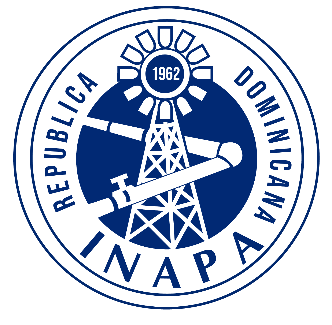 Informe de Seguimiento y EvaluaciónPLAN OPERATIVO ANUAL (Tercer Trimestre 2022)DIRECCIÓN PLANIFICACIÓN Y DESARROLLOCONTENIDOINTRODUCCIÓNEl Instituto Nacional de Aguas y Alcantarillados (INAPA) a fin de garantizar los lineamientos establecidos en el Plan Estratégico Institucional, formula cada año su Plan Operativo Anual (POA), en el cual se establecen los objetivos y las actividades que las distintas áreas de la institución se proponen llevar a cabo en el período de un año, para alcanzar una misión en común: llevar agua potable y saneamiento a cada hogar dominicano.Cada una de las direcciones de la institución establece las actividades que llevarán a cabo durante el año 2022, bajo el firme propósito de lograr sus objetivos con eficiencia, eficacia y transparencia, alineadas a las prioridades identificadas.Dentro de las áreas que componen el INAPA y colaboran para el cumplimiento de los indicadores establecidos en el POA institucional, se encuentran: Oficina de Acceso a la Información, Departamento Jurídico, Departamento de Revisión y Control, Dirección de Recursos Humanos, Dirección de Tecnología de la Información y Comunicaciones, Dirección Financiera, Dirección Administrativa, Dirección de Calidad del Agua, Dirección de Programas y Proyectos Especiales, Dirección de Supervisión y Fiscalización de Obras, Dirección de Ingeniería, Dirección Comercial, Dirección de Operaciones, Dirección de Tratamiento del Agua, Dirección de Desarrollo Provincial, Departamento de Comunicaciones, Departamento de Estadísticas y Dirección de Planificación y Desarrollo.En virtud de lo establecido durante la elaboración del POA, la Dirección de Planificación y Desarrollo, apoyada en las informaciones suministradas por las diferentes direcciones, realiza el monitoreo y seguimiento a los indicadores definidos, los cuales presenta a continuación en el informe correspondiente al Tercer Trimestre, con el objetivo de presentar los resultados de la ejecución de las metas programadas.Finalmente, este informe contiene los resultados generales obtenidos, señalando los aspectos metodológicos para el monitoreo y evaluación, lo formulado para el año 2022 y el nivel de ejecución de las áreas que conforman la institución para el período correspondiente julio-septiembre del año en curso.MARCO ESTRATÉGICO INSTITUCIONAL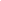 MISIÓN: Contribuir a la salud y calidad de vida de la población bajo nuestra jurisdicción, a través de la prestación de los servicios de agua potable y saneamiento, conforme a lo establecido en la política del sistema de gestión.  VISIÓN:  Ser una institución líder por la calidad de los servicios de agua potable y saneamiento, brindados a la población bajo nuestra jurisdicción con una gestión innovadora, eficaz, eficiente, transparente y que impulsa el desarrollo del país.  VALORES: Vocación de servicio: Mantenemos una actitud de empatía, pasión y disposición, orientadas a satisfacer las necesidades de nuestros clientes.Confiabilidad: Estamos comprometidos a brindar el servicio de forma consistente con calidad y puntualidad, apegados a los valores éticos del servidor público.Eficacia: Logramos los resultados esperados conforme a lo planificado.Eficiencia: Trabajamos optimizando los recursos necesarios, para lograr que nuestros usuarios reciban el servicio oportunamente.Transparencia: Nos mostramos de manera veraz, abierta y fácil, expuestos al escrutinio público. Responsabilidad: Demostramos ser responsables con la sociedad y el medio ambiente. PLAN OPERATIVO ANUALEl Instituto Nacional de Aguas Potables y Alcantarillados INAPA, establece en su Plan Estratégico Institucional 2021-2024, enmarcados en 3 ejes estratégicos, las directrices que trazará la institución a mediano plazo, las cuales constituyen el punto de partida para la formulación del Plan Operativo Anual (POA).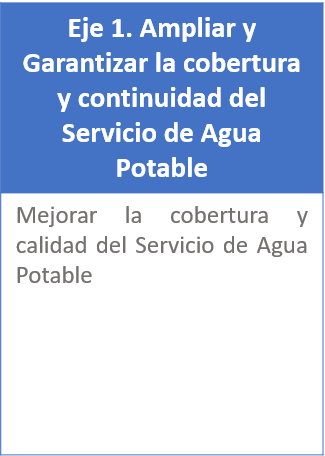 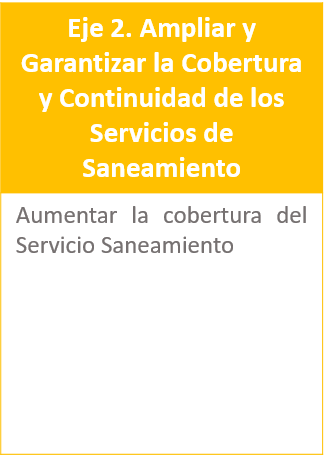 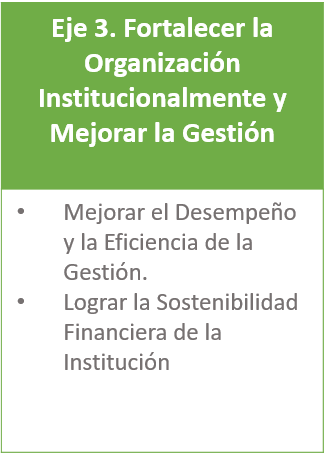 ASPECTOS METODOLÓGICOS PARA MONITOREO Y EVALUACIÓN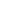 En este sentido, el INAPA, para el 2022 formuló su Plan Operativo Anual (POA) basado en los productos de las 18 áreas que conforman la institución, identificando unos 205 producto en total.Los resultados presentados en este informe fueron producto de una metodología que resalta la ejecución de la meta física de los productos programados en los insumos del Plan Operativo Anual (POA) elaborados por las áreas.Basado en la información reportada, el Departamento de Formulación, Monitoreo y Evaluación de Planes, Programas y Proyectos (DFMEPPP), consolidó las informaciones del avance de ejecución de las actividades conforme a las metas establecidas para cada producto programado en el año 2022.  En ese sentido, los avances mostrados en el presente informe se detallan para cada una de las áreas de la institución.Nivel de Avance = Promedio del nivel de avance de todos los productos programados    Luego de obtenida la valoración de las metas, se procede a clasificar las mismas de acuerdo con los colores del semáforo, según se muestra a continuación:Clasificación del porcentaje de ejecución de las metas del POAA continuación se muestra el avance de los Planes Operativos por área:Unidades Sustantivas u OperativasDirección de OperacionesEsta Dirección para el 3er trimestre del año presentó una programación total de 12 productos, de los cuales obtuvo un Avance General de 96%. Distribuyendo los principales productos del área conforme al cuadro siguiente, midiendo su avance por unidades:Dirección de IngenieríaEsta Dirección para el 3er trimestre del año presentó una programación total de 5 productos, de los cuales obtuvo un Avance General de 110%. Mostrando los principales productos del área conforme al cuadro siguiente:Dirección de Tratamiento del AguaLa Dirección de Tratamiento del Agua para el 3er trimestre del año presentó una programación total de 14 productos, de los cuales obtuvo un Avance General de 83%. A continuación, los principales productos del área:Dirección Comercial           La Dirección Comercial para el 3er trimestre del año presentó una programación total de 10 productos, de los cuales obtuvo un Avance General de 38.68%. A continuación, la principal producción del área:Dirección de Programas y Proyectos Especiales    Esta Dirección para el 3er trimestre del año presentó una programación total de 17 productos, de los cuales obtuvo un Avance General de 202.92%. A continuación, los principales productos del área midiendo su avance por unidades:Direcciòn de Supervisiòn y Fiscalizaciòn de Obras Esta Dirección para el 3er trimestre del año presentó una programación total de 10 productos, de los cuales obtuvo un Avance General de 140.0%. A continuación, los principales productos del área midiendo su avance por unidades:División de Desarrollo ProvincialLa Dirección de Desarrollo Provincial para el 3er trimestre del año presentó una programación total de 6 productos, de los cuales obtuvo un Avance General de 100%. A continuación, los principales productos del área:Unidades Consultivas o AsesorasDirección de Recursos Humanos     Esta Dirección para el 3er trimestre del año presentó una programación total de 12 productos, de los cuales obtuvo un Avance General de 66%. A continuación, los principales productos del área:Dirección de Calidad del Agua          Esta Dirección para el 3er trimestre del año presentó una programación total de 10 productos, de los cuales obtuvo un Avance General de 36.32%. A continuación, la principal producción del área:Dirección de Planificación y DesarrolloLa Dirección de Planificación y Desarrollo para el 2do trimestre del año presentó una programación total de 20 productos, de los cuales obtuvo un Avance General de 86%.  Presentando los principales productos del área conforme al cuadro siguiente:Oficina de Acceso a la Información     La Oficina de Acceso a la Información para el 3er trimestre del año presentó una programación total de 3 productos, de los cuales obtuvo un Avance General de 100%. A continuación, los principales productos del área:Departamento de Revisión y ControlEl Departamento de Revisión y Control para el 3er trimestre del año presentó una programación total de 22 productos, de los cuales obtuvo un Avance General de 69%.  Distribuyendo sus principales productos como muestra el cuadro a continuación:Departamento JurídicoEl Departamento de Jurídico para el 3er trimestre del año presentó una programación total de 16 productos, de los cuales obtuvo un Avance General de 70.83%. A continuación, los principales productos del área:Departamento de EstadísticasEl Departamento de Estadísticas para el 3er trimestre del año presentó una programación total de 11 productos, de los cuales obtuvo un Avance General de 95.83%. A continuación, los principales productos del área:Unidades Auxiliares o de ApoyoDirección de Tecnología de la Información y Comunicación    Esta Dirección para el 3er trimestre del año presentó una programación total de 9 productos, de los cuales obtuvo un Avance General de 100%. A continuación, los principales productos del área:Dirección Financiera    La Dirección Financiera para el 3er trimestre del año presentó una programación total de 26 productos, de los cuales obtuvo un Avance General de 100%.   A continuación, los principales productos del área:Dirección Administrativa    La Dirección Financiera para el 3er trimestre del año presentó una programación total de 9 productos, de los cuales obtuvo un Avance General de 61.0%.   A continuación, los principales productos del área:RECOMENDACIONES GENERALESEn vista de que algunas áreas de la institución no lograron o presentar la ejecución de algunos indicadores establecidos en el Plan Operativo Anual (POA) en este tercer trimestre, recomendamos las siguientes acciones a fines de garantizar el logro de las metas establecidas:Continuar la ejecución de las metas planificadas en el Plan Operativo Anual (POA).Identificar las actividades que no pudieron ser ejecutadas y reprogramar para los trimestres siguientes. Cumplir con los tiempos establecidos y completar la matriz de monitoreo.Realizar de manera oportuna la notificación de las modificaciones a la planificación operativa, de modo que se puedan realizar los ajustes de lugar.Velar porque los productos y metas sean formulados acorde a la capacidad y/o competencia del área.Revisar las unidades de medidas relacionadas, y realizar los ajustes correspondientes en la programación, en los casos de los productos cuya demanda está determinada por la solicitud de las distintas instancias públicas.Elaborado por:                            Ing. Yasayra Xiomara Báez M                           Analista de Monitoreo Y evaluación                           De Planes, Programas y ProyectosValidado Por:                            Lic. Freddy Feliciano                            Encargado de Formulación, Monitoreo                           Y  Evaluación de Planes, Programas y                           ProyectosAprobado por:                            Ing. Christie Jordan                            Directora de Planificación y DesarrolloRangoRangoDescripción80% o +Metas realizadas adecuada, eficiente y oportunamente en relación con la programación.50% -79%Metas realizadas parcialmente.0%-49%Metas no realizadas o de ejecución no adecuada.Objetivo Específico del PEIProductoMeta física 3er Trimestre 2022EjecutadoAvance del ProductoOE 1: Mejorar la cobertura y calidad del servicio de Agua PotableOE 2: Aumentar la cobertura del servicio de saneamientoPrograma de detección y protección de fugas (PCA.0)1,245 averías corregidas2,065 averías corregidas166%OE 1: Mejorar la cobertura y calidad del servicio de Agua PotableOE 2: Aumentar la cobertura del servicio de saneamientoPrograma de Catastro de Redes para aguas potables1 levantamiento00%OE 1: Mejorar la cobertura y calidad del servicio de Agua PotableOE 2: Aumentar la cobertura del servicio de saneamientoPrograma medición de caudales y evaluación operación de los sistemas de agua potable9 acueductos medidos3 cueductos medidos33%OE 1: Mejorar la cobertura y calidad del servicio de Agua PotableOE 2: Aumentar la cobertura del servicio de saneamientoPrograma distribución de agua potable con camiones cisterna35,100 galones de agua entregado35,100 galones de agua entregado100%OE 1: Mejorar la cobertura y calidad del servicio de Agua PotableOE 2: Aumentar la cobertura del servicio de saneamientoPlan de Mantenimiento en infraestructura civil de sistemas de acueductos (Plan de rescate y habilitación de infraestructura)36 unidades habilitadas36 unidades habilitadas100%OE 1: Mejorar la cobertura y calidad del servicio de Agua PotableOE 2: Aumentar la cobertura del servicio de saneamientoPlan de Mantenimiento preventivo, eléctrico y mecánico675 Equipo Corregido40 Equipo Corregidos39%OE 1: Mejorar la cobertura y calidad del servicio de Agua PotableOE 2: Aumentar la cobertura del servicio de saneamientoPrograma de catastro de suministros eléctricos y equipamientos electromecánicos.195 Unidad Intervenida150 Unidad Intervenida77%OE 1: Mejorar la cobertura y calidad del servicio de Agua PotableOE 2: Aumentar la cobertura del servicio de saneamientoPrograma de análisis de redes y eficiencia energética6 Unidad Intervenida00%OE 1: Mejorar la cobertura y calidad del servicio de Agua PotableOE 2: Aumentar la cobertura del servicio de saneamientoPlan de Mantenimiento Correctivo de equipos135 Unidad Intervenida277 Unidad Intervenida205%OE 1: Mejorar la cobertura y calidad del servicio de Agua PotableOE 2: Aumentar la cobertura del servicio de saneamientoPrograma sustitución de redes colapsadas en los diferentes sistemas de alcantarillado sanitarios300 ml sustituidos 933 ml sustituidos311%OE 1: Mejorar la cobertura y calidad del servicio de Agua PotableOE 2: Aumentar la cobertura del servicio de saneamientoPlan de mantenimiento de redes en los sistemas de alcantarillado sanitario21,600 ml saneados25,883 ml saneados120%OE 1: Mejorar la cobertura y calidad del servicio de Agua PotableOE 2: Aumentar la cobertura del servicio de saneamientoPrograma de catastro de redes de alcantarillados1 sistema catastrado00%Objetivo Específico del PEIProductoMeta física 3er Trimestre 2022EjecutadoAvance del ProductoOE 1: Mejorar la Cobertura y Calidad del Servicio de Agua PotableOE 2: Aumentar la Cobertura del Servicio de SaneamientoDiseño de Sistemas de Alcantarillados6 sistemas diseñados8 sistemas diseñados133%OE 1: Mejorar la Cobertura y Calidad del Servicio de Agua PotableOE 2: Aumentar la Cobertura del Servicio de SaneamientoDiseño de Sistemas de Acueductos15 sistemas diseñados21 sistemas diseñados140%OE 1: Mejorar la Cobertura y Calidad del Servicio de Agua PotableOE 2: Aumentar la Cobertura del Servicio de SaneamientoCampaña de sensibilización comunitaria4 campañas3 campañas75%OE 1: Mejorar la Cobertura y Calidad del Servicio de Agua PotableOE 2: Aumentar la Cobertura del Servicio de SaneamientoEvaluación de Vulnerabilidad de acueductos y alcantarillados6 evaluaciones7 evaluaciones177%OE 1: Mejorar la Cobertura y Calidad del Servicio de Agua PotableOE 2: Aumentar la Cobertura del Servicio de SaneamientoRevisión y aprobación de proyectos externos6 evaluaciones5 evaluaciones83%Objetivo Específico del PEIProductoMeta física 3er Trimestre 2022EjecutadoAvance del ProductoOE 1: Mejorar la Cobertura y Calidad del Servicio de Agua PotableSistemas de Medición instalados en las plantas potabilizadoras6 unidades7 unidades140%OE 1: Mejorar la Cobertura y Calidad del Servicio de Agua PotableCobertura de Abastecimiento de Sustancias Químicas25%25%100%OE 1: Mejorar la Cobertura y Calidad del Servicio de Agua PotableReporte de Consumo y Existencia de Sustancias Químicas3 reportes3 reportes100%OE 1: Mejorar la Cobertura y Calidad del Servicio de Agua PotablePlan de Mejora de Procesos en Plantas Potabilizadoras78% 48%80%OE 1: Mejorar la Cobertura y Calidad del Servicio de Agua PotableCobertura de Sistemas de Cloración98%100%99%OE 1: Mejorar la Cobertura y Calidad del Servicio de Agua PotableInforme de situación Actual de Plantas Potabilizadoras 25%25%100%OE 1: Mejorar la Cobertura y Calidad del Servicio de Agua PotablePlan de Mejoramiento de Infraestructuras de Plantas Potabilizadoras15 unidades17 unidades113%OE 1: Mejorar la Cobertura y Calidad del Servicio de Agua PotablePlan de Mantenimiento Preventivo en Plantas Potabilizadoras, implementado35 unidades27 unidades75%Objetivo Específico del PEIProductoMeta física 3er Trimestre 2022EjecutadoAvance del ProductoOE 2: Aumentar la Cobertura del Servicio de SaneamientoPlan de Limpieza y Desinfección de Acueductos15%0%0%OE 2: Aumentar la Cobertura del Servicio de SaneamientoPlan de Mejora Operacional en PTAR6 unidades mejoradas2 unidades33%OE 2: Aumentar la Cobertura del Servicio de SaneamientoSistema de Medición en PTAR98 unidades45 unidades56%OE 2: Aumentar la Cobertura del Servicio de SaneamientoPrograma de Mantenimiento Preventivo en PTAR72 unidades72 unidades100%OE 2: Aumentar la Cobertura del Servicio de SaneamientoPrograma de Evaluación de PTAR25% de avance25% de avance100%Plan de Mejoramiento de Infraestructura de PTAR3 unidades3 unidades100%Objetivo Específico del PEIProductoMeta física 2do Trimestre 2022EjecutadoAvance del ProductoOE 4:Lograr la Sostenibilidad Financiera					Cartera de Clientes aumentada9,606 usuarios convertidos a clientes4,175 usuarios43.46%OE 4:Lograr la Sostenibilidad Financiera					Plan Nacional de Facturación6.25% facturas generadas y entregadas1.13% facturas generadas y entregadas18.11%OE 4:Lograr la Sostenibilidad Financiera					Plan Nacional de Facturación9,606 facturas754 facturas7.85%OE 4:Lograr la Sostenibilidad Financiera					Plan Nacional de FacturaciónRD$257,145,000RD$328,415,396.94127.72%OE 4:Lograr la Sostenibilidad Financiera					Actualización Base de datos e información de clientes y datos de facturación5,572 solicitudes actualizadas en la base de datos5,181 solicitudes actualizadas en la base de datos92.98%OE 4:Lograr la Sostenibilidad Financiera					Plan de Disminución de cartera morosa7.5% de disminución de cartera morosa11.21% de disminución149.47%OE 4:Lograr la Sostenibilidad Financiera					Plan de Disminución de cartera morosaRD$68,355,000 proveniente a cuentas morosasRD$12,003,750.7417.56%OE 4:Lograr la Sostenibilidad Financiera					Plan de mejora de procesos de servicios y atención al cliente13.74% de PACs usando formulario DC-70.96% de PACs usando formulario DC-76.99%Objetivo Específico del PEIProductoMeta física 2do Trimestre 2022EjecutadoAvance del ProductoOE 4:Lograr la Sostenibilidad FinancieraPlan de mejora de procesos de servicios y atención al cliente3.75% de continuidad de datos saneados0% de continuidad de datos saneados0%OE 4:Lograr la Sostenibilidad FinancieraPrograma de instalación de medidores12 medidores y sensores instalados0 medidores y sensores instalados0%Objetivo Específico del PEIProductoMeta física 3er Trimestre 2022EjecutadoAvance del ProductoOE 1: Mejorar la cobertura y calidad del servicio de Agua Potable.OE 2: Aumentar la cobertura del servicio  de saneamientoSupervisión de Sistemas de Acueductos y Alcantarillados129 viajes técnicos307 viajes técnicos237.98%OE 1: Mejorar la cobertura y calidad del servicio de Agua Potable.OE 2: Aumentar la cobertura del servicio  de saneamientoSupervisión de Sistemas de Acueductos y Alcantarillados30 reportes25 reportes83.33%OE 1: Mejorar la cobertura y calidad del servicio de Agua Potable.OE 2: Aumentar la cobertura del servicio  de saneamientoSupervisión de Sistemas de Acueductos y Alcantarillados6 informes de laboratorio54 informes de laboratorio900%OE 1: Mejorar la cobertura y calidad del servicio de Agua Potable.OE 2: Aumentar la cobertura del servicio  de saneamientoSupervisión de Sistemas de Acueductos y Alcantarillados1 documento de opinión legal1 documento de opinión legal100%OE 1: Mejorar la cobertura y calidad del servicio de Agua Potable.OE 2: Aumentar la cobertura del servicio  de saneamientoSupervisión de Sistemas de Acueductos y Alcantarillados3 documentos remitidos25 documentos remitidos833.33%OE 1: Mejorar la cobertura y calidad del servicio de Agua Potable.OE 2: Aumentar la cobertura del servicio  de saneamientoSupervisión de Sistemas de Acueductos y Alcantarillados15 cubicaciones3 cubicaciones25%OE 1: Mejorar la cobertura y calidad del servicio de Agua Potable.OE 2: Aumentar la cobertura del servicio  de saneamientoSupervisión de Sistemas de Acueductos y Alcantarillados3 matriz de avance físico-financiero1 matriz de avance físico-financiero33.33%OE 1: Mejorar la cobertura y calidad del servicio de Agua Potable.OE 2: Aumentar la cobertura del servicio  de saneamientoSupervisión de Sistemas de Acueductos y Alcantarillados11 viajes para inicio de recepción de obra0 viajes para inicio de recepción de obra0%OE 1: Mejorar la cobertura y calidad del servicio de Agua Potable.OE 2: Aumentar la cobertura del servicio  de saneamientoPrograma de Gestión y Administración de Proyectos con Fondos Especiales1 expedientes de solicitud de desembolso 1 expedientes de solicitud de desembolso 0%OE 1: Mejorar la cobertura y calidad del servicio de Agua Potable.OE 2: Aumentar la cobertura del servicio  de saneamientoPrograma de Gestión y Administración de Proyectos con Fondos Especiales4 documentos de auditoría y estados financieros3 documentos de auditoría y estados financieros75%OE 1: Mejorar la cobertura y calidad del servicio de Agua Potable.OE 2: Aumentar la cobertura del servicio  de saneamientoPrograma de Gestión y Administración de Proyectos con Fondos Especiales1 matriz de Plan de Adquisiciones2 matriz de Plan de Adquisiciones200%OE 1: Mejorar la cobertura y calidad del servicio de Agua Potable.OE 2: Aumentar la cobertura del servicio  de saneamientoPrograma de Gestión y Administración de Proyectos con Fondos Especiales1 contrato de adquisición1 contrato de adquisición100%Objetivo Específico del PEIProductoMeta física 3er Trimestre 2022EjecutadoAvance del Producto    3  actas elaboradas3 actas elaboradas100%OE 1: Mejorar la cobertura y calidad del servicio de Agua Potable.OE 2: Aumentar la cobertura del servicio  de saneamientoPrograma de Gestión y Administración de Proyectos con Fondos Especiales3 informes de evaluación de ofertas4 informes de evaluación de ofertas133.33%OE 1: Mejorar la cobertura y calidad del servicio de Agua Potable.OE 2: Aumentar la cobertura del servicio  de saneamientoPrograma de Gestión y Administración de Proyectos con Fondos Especiales 3 Informes de Progreso3 Informes de Progreso100%OE 1: Mejorar la cobertura y calidad del servicio de Agua Potable.OE 2: Aumentar la cobertura del servicio  de saneamientoPrograma de Gestión y Administración de Proyectos con Fondos Especiales3 documentos de compras y contrataciones10 documentos de compras y contrataciones333.33%OE 1: Mejorar la cobertura y calidad del servicio de Agua Potable.OE 2: Aumentar la cobertura del servicio  de saneamientoPrograma de Gestión y Administración de Proyectos con Fondos Especiales1 informes entregados por las firmas consultoras2 informes entregados por las firmas consultoras200%Objetivo Específico del PEIProductoMeta física 3er Trimestre 2022EjecutadoAvance del ProductoOE 1: Mejorar la cobertura y calidad del servicio de Agua Potable.OE 2: Aumentar la cobertura del servicio  de saneamientoSupervisión y fiscalización de Sistemas de Abastecimiento de agua potable (Acueductos)17 Cantidades de obras puestas en posesión16 Cantidades de obras puestas en posesión100%OE 1: Mejorar la cobertura y calidad del servicio de Agua Potable.OE 2: Aumentar la cobertura del servicio  de saneamientoSupervisión y fiscalización de Sistemas de Abastecimiento de agua potable (Acueductos)140 Informes de supervision301 Informes de supervision215%OE 1: Mejorar la cobertura y calidad del servicio de Agua Potable.OE 2: Aumentar la cobertura del servicio  de saneamientoSupervisión y fiscalización de Sistemas de Abastecimiento de agua potable (Acueductos)17 Informes de fiscalización93 Informes de fiscalización443%OE 1: Mejorar la cobertura y calidad del servicio de Agua Potable.OE 2: Aumentar la cobertura del servicio  de saneamientoSupervisión y fiscalización de Sistemas de Abastecimiento de agua potable (Acueductos)32 informes de pruebas de tuberías17 informes de pruebas de tuberías51%OE 1: Mejorar la cobertura y calidad del servicio de Agua Potable.OE 2: Aumentar la cobertura del servicio  de saneamientoSupervisión y fiscalización de Sistemas de Abastecimiento de agua potable (Acueductos)11 cantidades de Pre-recepción de obras2 cantidades de Pre-recepción de obras33%OE 1: Mejorar la cobertura y calidad del servicio de Agua Potable.OE 2: Aumentar la cobertura del servicio  de saneamientoSupervisión y Fiscalización de Sistemas de recolección y Saneamiento de aguas residuales (Alcantarillados)1 Cantidades de obras puestas en posesión3 Cantidades de obras puestas en posesión300%OE 1: Mejorar la cobertura y calidad del servicio de Agua Potable.OE 2: Aumentar la cobertura del servicio  de saneamientoSupervisión y Fiscalización de Sistemas de recolección y Saneamiento de aguas residuales (Alcantarillados)32 Informes de supervisión103 Informes de supervisión271%OE 1: Mejorar la cobertura y calidad del servicio de Agua Potable.OE 2: Aumentar la cobertura del servicio  de saneamientoSupervisión y Fiscalización de Sistemas de recolección y Saneamiento de aguas residuales (Alcantarillados)24 Informes de fiscalización36 Informes de fiscalización150%OE 1: Mejorar la cobertura y calidad del servicio de Agua Potable.OE 2: Aumentar la cobertura del servicio  de saneamientoSupervisión y Fiscalización de Sistemas de recolección y Saneamiento de aguas residuales (Alcantarillados)9 informes de pruebas de tuberías3 informes de pruebas de tuberías33%OE 1: Mejorar la cobertura y calidad del servicio de Agua Potable.OE 2: Aumentar la cobertura del servicio  de saneamientoSupervisión y Fiscalización de Sistemas de recolección y Saneamiento de aguas residuales (Alcantarillados)1 cantidades de Pre-recepción de obras1 cantidad de Pre-recepción de obras25%Objetivo Específico del PEIProductoMeta física 3er Trimestre 2022EjecutadoAvance del ProductoOE 1: Mejorar la cobertura y calidad del servicio de Agua Potable.OE 2: Aumentar la cobertura del servicio de saneamientoSistemas de Acueductos comunitarios mejorados6 sistemas 6 sistemas100%OE 1: Mejorar la cobertura y calidad del servicio de Agua Potable.OE 2: Aumentar la cobertura del servicio de saneamientoDiagnostico Situación Actual de las Comunidades Urbanas y Rurales en Agua Potable y Saneamiento realizado60 comunidades rurales evaluadas60 comunidades rurales evaluadas100%OE 1: Mejorar la cobertura y calidad del servicio de Agua Potable.OE 2: Aumentar la cobertura del servicio de saneamientoDiagnostico Situación Actual de las Comunidades Urbanas y Rurales en Agua Potable y Saneamiento realizado150 comunidades registradas en el SIASAR150 comunidades registradas en el SIASAR100%OE 1: Mejorar la cobertura y calidad del servicio de Agua Potable.OE 2: Aumentar la cobertura del servicio de saneamientoDiagnostico Situación Actual de las Comunidades Urbanas y Rurales en Agua Potable y Saneamiento realizado80 encuestas/informes realizados80 encuestas/informes realizados100%OE 1: Mejorar la cobertura y calidad del servicio de Agua Potable.OE 2: Aumentar la cobertura del servicio de saneamientoPlan de Fortalecimiento de Capacidades de las Organizaciones Comunitarias de Servicio de Agua y Saneamiento (OCSAS)15 talleres impartidos15 talleres impartidos100%OE 1: Mejorar la cobertura y calidad del servicio de Agua Potable.OE 2: Aumentar la cobertura del servicio de saneamientoMatriz de Seguimiento de Necesidades y Reclamos de las Juntas de Vecinos125 registros125 registros100%Objetivo Específico del PEIProductoMeta física 3er Trimestre 2022EjecutadoAvance del ProductoEquipos de Protección Personal75% de Avance50% de Avance67% Programa de Inserción Laboral60% de Avance0% de Avance0% Modelo de Unidad de Atención Primaria50% de Avance50% de Avance100% Encuesta de Clima Laboral40% de Avance20% de Avance50% Diccionario de Competencias60% de Avance20% de Avance33.33%Manual de Cargos por Competencias45% de Avance15% de Avance33.33%.Proceso de Selección de Empleado del Año55% de avance45% de avance81.82%.Encuesta de Satisfacción de los Servicios de RRHH45% de avance45% de avance100%.Encuesta de Segmentación de Beneficios45% de avance40% de avance89%.Cooperativa45% de avance45% de avance100%.Plan de Desarrollo Individual a los Puestos Directivos45% de avance15% de avance33%Personal Uniformado25% de avance25% de avance100%Objetivo Específico del PEIProductoMeta física 3er Trimestre 2022EjecutadoAvance del ProductoOE 1: Mejorar la cobertura y calidad del servicio de Agua Potable.OE 2: Aumentar la cobertura del servicio     de saneamientoMuestras analizadas de Acueductos con control sanitario8,808 muestras3,967 muestras45.04%OE 1: Mejorar la cobertura y calidad del servicio de Agua Potable.OE 2: Aumentar la cobertura del servicio     de saneamientoMuestras analizadas con control sanitario con biología molecular1,250 muestras0 muestras0.0%OE 1: Mejorar la cobertura y calidad del servicio de Agua Potable.OE 2: Aumentar la cobertura del servicio     de saneamientoMuestras analizadas con control sanitario con espectrocopia500 muestras0 muestras0.0%OE 1: Mejorar la cobertura y calidad del servicio de Agua Potable.OE 2: Aumentar la cobertura del servicio     de saneamientoMuestras analizadas clientes internos774 muestras1618 muestras209.04%OE 1: Mejorar la cobertura y calidad del servicio de Agua Potable.OE 2: Aumentar la cobertura del servicio     de saneamientoMantenimiento de la acreditación22.57%0%0%OE 2: Aumentar la cobertura del servicio     de saneamientoPlan de Seguridad del Agua (PSA)21 muestras13 muestras61.90%OE 2: Aumentar la cobertura del servicio     de saneamientoMuestreo de fuentes21 muestras26 muestras 123.81%OE 2: Aumentar la cobertura del servicio     de saneamientoAcueductos en control sanitario4 muestras1 muestras25.0%OE 2: Aumentar la cobertura del servicio     de saneamientoMedición de cloro residual en la red con el Sistema de Monitoreo de la Potabilidad del Agua (SISMOPA)1 muestras0 muestras0%OE 2: Aumentar la cobertura del servicio     de saneamientoÍndice de Potabilidad262.51%144.47%55.03%Objetivo Específico del PEIProductoMeta física 3er Trimestre 2022EjecutadoAvance del ProductoOE 3: Mejorar el Desempeño y la Eficiencia de la Gestión InstitucionalEjecución del Plan Estratégico Institucional 2021-20241 informe de seguimiento1 informe de seguimiento100%Objetivo Específico del PEIProductoMeta física 3er Trimestre 2022EjecutadoAvance del ProductoOE 3: Mejorar el Desempeño y la Eficiencia de la Gestión InstitucionalTaller de planificación de Metas 20231 taller1 taller100%OE 3: Mejorar el Desempeño y la Eficiencia de la Gestión InstitucionalPOA 2023 formulado70% de avance70%100%OE 3: Mejorar el Desempeño y la Eficiencia de la Gestión InstitucionalPACC 2022 formulado30%20%67%OE 3: Mejorar el Desempeño y la Eficiencia de la Gestión InstitucionalProyectos Nuevos Formulados de inversión pública33 proyectos33 proyectos100%OE 3: Mejorar el Desempeño y la Eficiencia de la Gestión InstitucionalProyectos registrados en el Sistema Nacional de Inversión Pública (SNIP)11 proyectos11 proyectos100%OE 3: Mejorar el Desempeño y la Eficiencia de la Gestión InstitucionalAvance Físico y Financiero de los proyectos de inversión.1 informe1 informe100%OE 3: Mejorar el Desempeño y la Eficiencia de la Gestión InstitucionalPresupuesto Anual de Capital, formulado y ejecutado1 presupuesto1 presupuesto100%OE 3: Mejorar el Desempeño y la Eficiencia de la Gestión Institucional.Cuota Compromiso de Capital9 matrices de programación de pago de capital9 matrices de programación de pago de capital100%OE 3: Mejorar el Desempeño y la Eficiencia de la Gestión Institucional.Informe de seguimiento a los ingresos y egresos realizado con los fondos proveniente del MSP.1 informe1 informe100%OE 3: Mejorar el Desempeño y la Eficiencia de la Gestión Institucional.Estructuración Organizacional Actualizada30% de avance30% de avance100%OE 3: Mejorar el Desempeño y la Eficiencia de la Gestión Institucional.Manual de Organización y Funciones actualizado30% de avance30% de avance100%OE 3: Mejorar el Desempeño y la Eficiencia de la Gestión Institucional.Procesos y procedimientos internos del SGI mejorados y optimizados30% de avance35% de avanceOE 3: Mejorar el Desempeño y la Eficiencia de la Gestión Institucional.Carta Compromiso al Ciudadano25% de avance30% de avanceOE 3: Mejorar el Desempeño y la Eficiencia de la Gestión Institucional.Manual de Procedimientos institucional del INAPA.30% de avance30% de avance100%OE 3: Mejorar el Desempeño y la Eficiencia de la Gestión Institucional.Recursos Financieros y Tècnicos de Cooperaciòn Internacional, para fortalecer el desarrollo institucional 1 ud0 ud0%OE 3: Mejorar el Desempeño y la Eficiencia de la Gestión Institucional.Avance Físico y Financiero de los proyectos de inversión con fondos de Cooperación.1 informe1 informe100%Objetivo Específico del PEIProductoMeta física 3er Trimestre 2022EjecutadoAvance del ProductoOE 3: Mejorar el Desempeño y la Eficiencia de la Gestión Institucional.Programa de Atención a Solicitudes de Información Recibidas24% de solicitudes atendidas24% de solicitudes atendidas100%OE 3: Mejorar el Desempeño y la Eficiencia de la Gestión Institucional.Programa de Atención de Quejas, Denuncias, Reclamaciones y Sugerencias24% de quejas atendidas24% de quejas atendidas100%OE 3: Mejorar el Desempeño y la Eficiencia de la Gestión Institucional.Portal de Transparencia actualizado24% de avance24% de avance100%Objetivo Específico del PEIProductoMeta física 3er Trimestre 2022EjecutadoAvance del ProductoOE 3: Mejorar el Desempeño y la Eficiencia de la Gestión Institucional.Revisión de Órdenes de compra1500 expedientes131 expedientes9%OE 3: Mejorar el Desempeño y la Eficiencia de la Gestión Institucional.Revisión Nomina39 expedientes42 expedientes108%OE 3: Mejorar el Desempeño y la Eficiencia de la Gestión Institucional.Revisión contratos18 expedientes12 expedientes67%OE 3: Mejorar el Desempeño y la Eficiencia de la Gestión Institucional.Revisión de Fondo de Caja chica150 expedientes64 expedientes43%OE 3: Mejorar el Desempeño y la Eficiencia de la Gestión Institucional.Revisión de viáticos4,325 expedientes3,927 expedientes91%OE 3: Mejorar el Desempeño y la Eficiencia de la Gestión Institucional.Revisión de cubicaciones216 expedientes117 expedientes54%OE 3: Mejorar el Desempeño y la Eficiencia de la Gestión Institucional.Revisión de Pre-cheques3,600 expedientes797 expedientes22%OE 3: Mejorar el Desempeño y la Eficiencia de la Gestión Institucional.Revisión de cheques y transferencias3,600 expedientes1,029 expedientes29%OE 3: Mejorar el Desempeño y la Eficiencia de la Gestión Institucional.Revisión de Pago de Alquileres de Locales y viviendas 147 expedientes114 expedientes78%OE 3: Mejorar el Desempeño y la Eficiencia de la Gestión Institucional.Arqueo de Fondos150 expedientes159 expedientes106%Objetivo Específico del PEIProductoMeta física 3er Trimestre 2022EjecutadoAvance del ProductoOE 3: Mejorar el Desempeño y la Eficiencia de la Gestión Institucional.Recepción mercancías en suministro 108 expedientes47 expedientes44%OE 3: Mejorar el Desempeño y la Eficiencia de la Gestión Institucional.Recepción de combustibles 6 expedientes10 expedientes167%OE 3: Mejorar el Desempeño y la Eficiencia de la Gestión Institucional.Medición de Combustible diaria (Bomba)156 expedientes148 expedientes95%OE 3: Mejorar el Desempeño y la Eficiencia de la Gestión Institucional.Supervisión de transferencia de pago 75 expedientes302 expedientes403%OE 3: Mejorar el Desempeño y la Eficiencia de la Gestión Institucional.Inventario de Mercancía 2 expedientes00%OE 3: Mejorar el Desempeño y la Eficiencia de la Gestión Institucional.Inventario de Comprobantes de DC-53 expedientes3 expedientes100%OE 3: Mejorar el Desempeño y la Eficiencia de la Gestión Institucional.Revisión de Ingresos Diarios 78 expedientes78 expedientes100%OE 3: Mejorar el Desempeño y la Eficiencia de la Gestión Institucional.Revisión Regalía pascual4 expedientes00%OE 3: Mejorar el Desempeño y la Eficiencia de la Gestión Institucional.Auditorias Especiales2 expedientes2 expedientes100%Revisión de Conciliaciones bancarias27 expedientes20 expedientes74%Instructivos elaborados 2 uds3 uds150%Arqueo tickets de combustible13 expedientes8 expedientes62%Objetivo Específico del PEIProductoMeta física 3er Trimestre 2022EjecutadoAvance del ProductoOE 3: Mejorar el Desempeño y la Eficiencia de la Gestión Institucional.Postular y defender INAPA, antes los Tribunales a nivel Nacional.25% de casos resueltos25% de casos resueltos100%OE 3: Mejorar el Desempeño y la Eficiencia de la Gestión Institucional.Realizar demandas judiciales de cualquier índole (materia), siempre y cuando afecten los intereses del INAPA25% de casos resueltos25% de casos resueltos100%OE 3: Mejorar el Desempeño y la Eficiencia de la Gestión Institucional.Trámite para la declaratoria de utilidad Pública de terrenos.25% de solicitudes atendidas17% de solicitudes atendidas67%OE 3: Mejorar el Desempeño y la Eficiencia de la Gestión Institucional.Soporte Legal en los operativos de desconexiones ilegales25% de solicitudes atendidas17% de solicitudes atendidas67%Objetivo Específico del PEIProductoMeta física 3er Trimestre 2022EjecutadoAvance del ProductoOE 3: Mejorar el Desempeño y la Eficiencia de la Gestión Institucional.Coordinar las notificaciones tanto judiciales y extrajudiciales de los asuntos litigiosos25% de solicitudes atendidas25% de casos resueltos100%OE 3: Mejorar el Desempeño y la Eficiencia de la Gestión Institucional.Proveedores del Estado Inhabilitados25% Solicitudes atendidas00%OE 3: Mejorar el Desempeño y la Eficiencia de la Gestión Institucional.Comisión de Personal25% de solicitudes atendidas8.33% de solicitudes atendidas33%OE 3: Mejorar el Desempeño y la Eficiencia de la Gestión Institucional.Procesos de Licitaciones25% de avance25% de avance100%OE 3: Mejorar el Desempeño y la Eficiencia de la Gestión Institucional.Impugnaciones respondidas25% de solicitudes atendidas8.33% de avance33%OE 3: Mejorar el Desempeño y la Eficiencia de la Gestión Institucional.Trámites generados en el Sistema TRE de la Contraloría General de la República25% casos gestionados25% casos gestionados100%OE 3: Mejorar el Desempeño y la Eficiencia de la Gestión Institucional.Contratos de Alquiler de Locales25% de avance8.33% de avance33%OE 3: Mejorar el Desempeño y la Eficiencia de la Gestión Institucional.Contratos de Distribución de Agua25% de avance25% de avance100%OE 3: Mejorar el Desempeño y la Eficiencia de la Gestión Institucional.Contratos Prestación de Servicios25% de avance24.99% de avance100%OE 3: Mejorar el Desempeño y la Eficiencia de la Gestión Institucional.Contratos de Arrendamientos de superficies, Contratos de Compensación y Compra de Terreno25% de avance8.33% de avance33%OE 3: Mejorar el Desempeño y la Eficiencia de la Gestión Institucional.Opinion Jurídica25% de avance25% de avance100%Gestión Legal25% de avance25% de avance100%Objetivo Específico del PEIProductoMeta física 3er Trimestre 2022EjecutadoAvance del ProductoOE 3: Mejorar el Desempeño y la Eficiencia de la Gestión Institucional.Informe mensual de Producción de Agua Potable para el Banco Central3 informes3 informes100%OE 3: Mejorar el Desempeño y la Eficiencia de la Gestión Institucional.Informe Mensual de Estadísticas de Producción de Agua Potable3 informes3 informes100%Objetivo Específico del PEIProductoMeta física 3er Trimestre 2022EjecutadoAvance del ProductoOE 3: Mejorar el Desempeño y la Eficiencia de la Gestión Institucional.Informe Mensual de Estadísticas de Producción de Agua Potable para Metas Presidencias3 informes3 informes100%OE 3: Mejorar el Desempeño y la Eficiencia de la Gestión Institucional.Reporte Mensual de Recolección de Aguas Residuales3 informes3 informes100%OE 3: Mejorar el Desempeño y la Eficiencia de la Gestión Institucional.Reporte Mensual de Cloro Residual3 informes3 informes100%OE 3: Mejorar el Desempeño y la Eficiencia de la Gestión Institucional.Reporte Mensual de Facturación3 informes3 informes100%OE 3: Mejorar el Desempeño y la Eficiencia de la Gestión Institucional.Reporte Mensual de Recaudación3 informes3 informes100%OE 3: Mejorar el Desempeño y la Eficiencia de la Gestión Institucional.Reporte Mensual de Índice de Potabilidad3 informes3 informes100%OE 3: Mejorar el Desempeño y la Eficiencia de la Gestión Institucional.Reporte Trimestral de Estadísticas para la Publicación en el Portal de Transparencia1 reporte1 reporte100%OE 3: Mejorar el Desempeño y la Eficiencia de la Gestión Institucional.Informe de Indicadores Institucionales para el Proyecto de AFD1 reporte1 reporte100%OE 3: Mejorar el Desempeño y la Eficiencia de la Gestión Institucional.Informe de Indicadores Institucionales (Operacionales)1 reporte1 reporte100%OE 3: Mejorar el Desempeño y la Eficiencia de la Gestión Institucional.Programa de capacitación de estadísticas1 UdIncompleta50%Objetivo Específico del PEIProductoMeta física 3er Trimestre 2022EjecutadoAvance del ProductoOE 3: Mejorar el Desempeño y la Eficiencia de la Gestión Institucional.Programa de automatización de procesos a través de software y herramientas de desarrollo25% de avance25% de avance100%OE 3: Mejorar el Desempeño y la Eficiencia de la Gestión Institucional.Herramienta de Servicio de Análisis de Datos42% de avance42% de avance100%OE 3: Mejorar el Desempeño y la Eficiencia de la Gestión Institucional.Iniciativas TIC y de Gobierno Electrónico implementadas15% de avance15% de avance100%OE 3: Mejorar el Desempeño y la Eficiencia de la Gestión Institucional.Robustecimiento de los Procedimientos de Acción Interna33% de avance33% de avance100%OE 3: Mejorar el Desempeño y la Eficiencia de la Gestión Institucional.Transformación Digital30% de avance30% de avance100%OE 3: Mejorar el Desempeño y la Eficiencia de la Gestión Institucional.Programa de mantenimiento de equipos tecnológicos21% de avance21% de avance100%OE 3: Mejorar el Desempeño y la Eficiencia de la Gestión Institucional.Controles de Seguridad Cibernética y alta tecnología22% de avance22% de avance100%OE 3: Mejorar el Desempeño y la Eficiencia de la Gestión Institucional.Equipamiento de hardware21% de avance21% de avance100%OE 3: Mejorar el Desempeño y la Eficiencia de la Gestión Institucional.Programa de evaluación, gestión, mantenimiento y actualización de software interno18% de avance18% de avance100%Objetivo Específico del PEIProductoMeta física 3er Trimestre 2022EjecutadoAvance del ProductoOE 3: Mejorar el Desempeño y la Eficiencia de la Gestión Institucional.Reporte mensual de Ejecución Presupuestaria realizados y entregados3 unidades3 unidades100%OE 3: Mejorar el Desempeño y la Eficiencia de la Gestión Institucional.Informe de Ejecución Financiera Trimestral realizados y entregados1 unidad entregada1 unidad entregada100%OE 3: Mejorar el Desempeño y la Eficiencia de la Gestión Institucional.Informe Trimestral de Ejecución Presupuestaria MH/ DIGEPRES1 unidad entregada1 unidad entregada100%OE 3: Mejorar el Desempeño y la Eficiencia de la Gestión Institucional.Informe de Flujo de Efectivo realizados y entregados13 unidades entregadas13 unidades entregadas100%OE 3: Mejorar el Desempeño y la Eficiencia de la Gestión Institucional.Informes Financieros13 informes13 informes100%OE 3: Mejorar el Desempeño y la Eficiencia de la Gestión Institucional.Cuentas por Pagar gestionadas   12 registros12 registros100%Objetivo Específico del PEIProductoMeta física 3er Trimestre 2022EjecutadoAvance del ProductoOE 3: Mejorar el Desempeño y la Eficiencia de la Gestión Institucional.Estado de Cuentas por Pagar a Suplidores3 informes3 informes100%OE 3: Mejorar el Desempeño y la Eficiencia de la Gestión Institucional.Cuentas bancarias Conciliadas3 unidades entregadas3 unidades entregadas100%OE 3: Mejorar el Desempeño y la Eficiencia de la Gestión Institucional.Pagos100% de pagos realizados de los requerido100% de pagos realizados de los requerido100%OE 3: Mejorar el Desempeño y la Eficiencia de la Gestión Institucional.Presentación formulario 6063 reportes3 reportes100%OE 3: Mejorar el Desempeño y la Eficiencia de la Gestión Institucional.Presentación formulario 6073 reportes3 reportes100%OE 3: Mejorar el Desempeño y la Eficiencia de la Gestión Institucional.Certificaciones de Retenciones100% de lo solicitado100% de lo solicitado100%OE 3: Mejorar el Desempeño y la Eficiencia de la Gestión Institucional.Declaraciones IR173 formularios3 formularios100%OE 3: Mejorar el Desempeño y la Eficiencia de la Gestión Institucional.Declaraciones IT13 formularios3 formularios100%OE 3: Mejorar el Desempeño y la Eficiencia de la Gestión Institucional.Inventario de Existencia de Materiales y Equipos1 reporte1 reporte100%OE 3: Mejorar el Desempeño y la Eficiencia de la Gestión Institucional.Informe de Disponibilidad Diaria 66 reportes66 reportes100%OE 3: Mejorar el Desempeño y la Eficiencia de la Gestión Institucional.Relación de los Ingresos y Egresos3 informe3 informe100%OE 3: Mejorar el Desempeño y la Eficiencia de la Gestión Institucional.Evaluación financiera de los procesos de licitación.100% de lo solicitado100% de lo solicitado100%OE 3: Mejorar el Desempeño y la Eficiencia de la Gestión Institucional.Solicitud de autorización de Pago nóminas a DE realizadas100% de lo solicitado100% de lo solicitado100%OE 3: Mejorar el Desempeño y la Eficiencia de la Gestión Institucional.Autorizaciones de pagos Realizadas100% de lo solicitado100% de lo solicitado100%OE 3: Mejorar el Desempeño y la Eficiencia de la Gestión Institucional.Revisión de Viáticos realizadas100% de lo solicitado100% de lo solicitado100%OE 3: Mejorar el Desempeño y la Eficiencia de la Gestión Institucional.Revisión y firma de solicitudes de pago realizados.100% de lo solicitado100% de lo solicitado100%OE 3: Mejorar el Desempeño y la Eficiencia de la Gestión Institucional.Cheques y Transferencias100% de lo solicitado100% de lo solicitado100%OE 3: Mejorar el Desempeño y la Eficiencia de la Gestión Institucional.Entrega de Cheques por Ventanilla100% de lo solicitado100% de lo solicitado100%OE 3: Mejorar el Desempeño y la Eficiencia de la Gestión Institucional.Fondo general destinado para cubrir gastos menores del Nivel Central3 fondo reponible de tesorería3 fondo reponible de tesorería100%OE 3: Mejorar el Desempeño y la Eficiencia de la Gestión Institucional.Reporte de anulaciones.3 reportes3 reportes100%Objetivo Específico del PEIProductoMeta física 3er Trimestre 2022EjecutadoAvance del ProductoOE 1: Lograr la Sostenibilidad Financiera de la Institución	Programa de mejoramiento de Estaciones de Expendio de Combustibles 15% de avance13% de avance87%OE 1: Lograr la Sostenibilidad Financiera de la Institución	Programa de Equipamiento Oficinas Provinciales 9% de avance6% de avance67%OE 1: Lograr la Sostenibilidad Financiera de la Institución	Programa de Adecuación Oficinas Nivel Central12% de avance10% de avance83%OE 1: Lograr la Sostenibilidad Financiera de la Institución	Programa de mantenimiento preventivo y correctivo, de la estructura de los edificios, espacios físicos y áreas comunes.20% de avance11% de avance55%OE 1: Lograr la Sostenibilidad Financiera de la Institución	Trámites de Archivo y Correspondencia Digital 21% de avance00%OE 1: Lograr la Sostenibilidad Financiera de la Institución	Programa de gestión de Almacén de Equipos y Materiales6% de avance3% de avance50%OE 1: Lograr la Sostenibilidad Financiera de la Institución	Programa de optimización de Inventario de Suministros y Material Gastable 15% de avance10% de avance67%OE 1: Lograr la Sostenibilidad Financiera de la Institución	Procesos de compra y contrataciones para la generación de Órdenes de Compra y/o Servicios 25.5% de avance18% de avance70.59%OE 1: Lograr la Sostenibilidad Financiera de la Institución	Implementación de Lineamientos para eficientizar gestión de compras, el flujo de los procesos e identificar y prevenir los riesgos del soborno 18% de avance12% de avance67%